要成功，就要培养正确的思维方式有一个成功的公式是这样的：　　热情×思维方式×能力＝工作成果　　其中，热情是第一位的，也是日后全部工作成果的原动力。思维方式是第二位的，因为它决定你会把自己的才华和精力奉献给哪一个领域的工作，决定你走哪一条路。能力是 第三位的，而工作能力实际上是随着经验而来的。工作热情相对感性化一些，跟你个人的成长历程有不可分割的关系。而思维方式最终取决于一个人的个人素质，大部分是靠后天学来的，是学而知之的东西。所以建立正确的思维方式也就成了我们形成个体差异的重要手段。　　社会职业很多，与之对应的思维方式种类也很多，所以很难概括地说什么样的思维方式是对的，什么样的是优秀的。但对于盼望早日脱颖而出的新人而言，相信以下几点是会有帮助的：　　第一，要学会站在整体的高度上看问题。一个德国管理学家曾经讲过一个故事。说一个人看见三个泥瓦匠在干活，就问他们在干什么，他得到了三个回答。第一个说，我在砌砖头；第二个挺起身，非常自豪地说，我是全国最好泥瓦匠；第三个说，我在盖大教堂。他们三个人的回答，正好代表了企业中三种人的心态。第一种人就是赚工资养家糊口的那种，我们身边充斥着这样的人，也就不必多说了。第二种人则是非常麻烦的一种，他们往往在自己的专业领域里面非常优秀，但要命的是他们陶醉于自己的领域，拒绝考虑所有自己不熟悉的领域，从而既狂妄自大，而又非常虚弱，非常难合作。第三种人，他能够准确知道自己工作的最终意义，从而将自己的劳动有机地结合到其他人的劳动中去，实现一个辉煌的目标，这样的人是企业最可珍重的人才。新人在企业里就是要学做第三个泥瓦匠，从部门、企业的高度上去看问题。要知道，看问题的高度将决定着我们的层次。如果一个技术人员只关心自己开发的产品的各项技术指标，那么他也只能做点技术开发实务工作；而他一旦能开始考虑这个产品能给公司带来的多少利润、能否与公司其他产品形成一个良好体系、对公司的长远发展能有什么贡献、公司设备与工人生产技能配套问题如何解决等问题时，他就站到了一个公司高层管理人员的高度了。在我们这个因为细致的工作分工而相互割裂的世界，迫切需要能从整体角度工作的人，从个人的角度，他们是最优秀的下属，从部门的角度，他们是工作的黏合剂。坚持用这样的眼光看问题，对于新人快速走上领导的位置肯定会有很大的帮助的。　　第二条，要学会用领导的思维方式看问题。对待同一件事情优秀的思维方式可能是唯一的，但正确的思维方式却不一定是共同的。企业里面做事情最终遵循的思维方式一般都是上司的思维方式，如果我们所做的事情不符合上司的口味，他们往往会要求我们去调整，那时我们得付出更多的劳动，花费更多的时间。所以我们要注意去观察、学习上司的思维方式，减少与他的摩擦。　　第三条，要有利润、成本观念。企业里面绝大多数人用自己的工作是否符合别人提出的要求作为评判自己工作的标准，他们心里有一本厚厚的圣经，每天还在不停地增加页数，他们每天都在忙于观察、记诵这些标准，然后战战兢兢地去执行这些标准。如果有一天我们能从这些标准中跳出来回头看一看，却会发现我们所接受的标准概括起来却往往是很简单。如同武侠小说中所言，无招胜有招，许多的标准，归结到最后往往都是那几条原则的阐释与延伸。成本、利润观念必定是这几条原则中的重要部分。企业是以赢利为目的的组织，它所有的行为最终无一不是围绕这个问题展开的，所以我们职业人只要坚持从这个观念出发来解决问题，工作就不会出现大的的偏差。　　第四条，要学会团结大家去做工作。这是现代企业最流行的管理观念。作为一个多人组成的共同体，现代企业的成功取决于如何去调动更多的人一起去努力。罗宾逊式的孤胆英雄在现代社会的钢铁从林中已经失去了生存的空间。一个人再狠，他顶多也只是一匹独狼，而如果他能学会去做一个狼王，他的价值就相当于一个狼群。所以要学会看到其他人对工作的贡献与重要性，学会调动别人的工作积极性与创造性。就拿赚钱来打个最俗的比方，一个人的能力是有限的，即使把每天的时间全部都用上，也就24小时，纵使他每天创造的价值是别人的10倍，他也就相当于30个人创造的价值而已。而他如果能领导60个人一起去为他赚钱，每个人将收入的一半交给他，他就能取得同样的收入，领导120人时收入就会成为2倍……，这样的赚钱方式是没有极限的。这实际上体现的是领导的内涵：指挥别人去完成工作。做一个打工仔和作一个老板的不同就在于是你一个人在做事还是大家在为你做事。学会了团结大家一起工作，离你领导大家一起工作的日子也就不远了。　　企业管理的范畴很宽广，处理不同的事情侧重点不同，我们也无法穷尽所有正确思考的原则，我想我们可以简化一下，记住一点也就够了，那就是把公司当作我们自己的产业，把工作当作我们的事业，把同事当作我们自己，然后我们就展开思考吧。 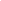 